Dagprogramma Pirmasens 2019Donderdag 12/09/2019Je kan vrij inchecken aan het onthaal van de herberg tussen 16u00 en 24u00. Als niemand aanwezig is aan het onthaal, kan je contact opnemen met de crew van Flowtrack op:
+32 498 61 30 96.De mountainbikes kunnen in de daarvoor speciaal voorziene ruimtes geplaatst worden. Gelieve geen fietsen op de kamers te zetten. Een medewerker zal tonen waar je de bikes veilig kunt wegbergen.Als je avondeten hebt bijgeboekt kan je dineren tussen 18u en 19u30Om 21u00 is er een briefing en welkomstmeeting gepland. Indien je later zou aankomen, wordt er individueel gebrieft. Vrijdag 13/9/20198u00: Ontbijt in het restaurant.Breng jullie kopie van identiteitskaart, SIS-kaart en Eurocross kaart mee                           naar dit ontbijt10u00: Vertrekuur dagtocht16u00 - 17u00: Verwachte aankomst van de dagtochtVanaf 17u00: aankomst deelnemers 2-daags pakket16u00 - 17u30: Après-bike18u00: Diner in het restaurant21u00: Briefing Zaterdag 14/9/20198u00: Ontbijt in het restaurant9u00: Klaarmaken fietsen09u30: Vertrekuur dagtocht16u00 - 17u00: Verwachte aankomst van de dagtocht16u00 - 17u30: Après-bike18u00: Diner in het restaurant21u00: Briefing Zondag 15/9/20198u00: Ontbijt in het restaurant9u00: Kamers leegmaken en klaarmaken fietsen09u30: Vertrekuur dagtocht16u00 -17u00: Verwachte aankomst van de dagtochtMogelijkheid tot douchen en fietsen poetsen18u00: Indien je dit bijgeboekt hebt kan je nog avondeten in het restaurant19u00: Vertrek huiswaarts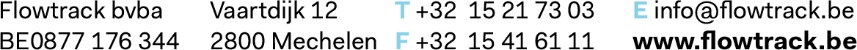 